   ARARAQUARA 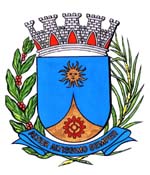 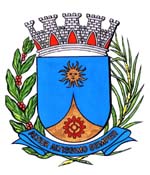   2838/15.:  RICARDO CAPPARELLI:DEFERIDA.Araraquara, _________________                    _________________	Indico ao Senhor  Municipal, a  de   entendimentos com o setor competente, a fim de que sejam providenciados os reparos necessários na pavimentação asfáltica de um dos acessos aos Prédios da Cociza, na Avenida Jerônimo Teixeira Borges, no Bairro Vila Xavier, desta cidade, conforme mapa e foto anexa.Araraquara, 11 de dezembro de 2015RICARDO CAPPARELLI VereadorEM./ Reparos asfalto  Cociza